様式第１号（その１）（第５、７条関係）いしがきSDGｓ推進プラットフォーム会員登録申請書新規登録登録情報の変更様式第１号（その２）（第５、７条関係）1 申請者情報1 申請者情報1 申請者情報1 申請者情報公表（ふりがな）企 業・団 体 名（ふりがな）企 業・団 体 名対象代表者（ふりがな）職・氏名㊞対象所　 在 　地所　 在 　地〒〒対象担当者（ふりがな）職・氏名×担当者電話番号×担当者メール×区　　　分区　　　分□企業・事業者（業種：　　　　　　　　）□特定非営利活動法人・非営利団体□行政機関　　□教育教育・研究機関□その他（　　　　　　　　　　　）□企業・事業者（業種：　　　　　　　　）□特定非営利活動法人・非営利団体□行政機関　　□教育教育・研究機関□その他（　　　　　　　　　　　）対象会社概要（事業内容等）（1２0字以内）会社概要（事業内容等）（1２0字以内）対象従業員(構成員)数従業員(構成員)数　　　　　名　　　　　名対象2 宣誓書（確認の上、チェックして下さい。）いしがきＳＤＧs推進プラットフォーム設置要綱を理解し、同要綱第４条第１項に定められた会員の登録要件を満たしていることおよび、同要綱第１１条の規定を遵守すること並びに、下記について事実と相違ないことを誓約します。□　提出書類に虚偽はございません。□　法令に違反していません。□　反社会的勢力でなく、反社会的勢力との関わりはありません。3 SDGｓ１７のゴールの注力する分野3 SDGｓ１７のゴールの注力する分野3 SDGｓ１７のゴールの注力する分野3 SDGｓ１７のゴールの注力する分野3 SDGｓ１７のゴールの注力する分野3 SDGｓ１７のゴールの注力する分野3 SDGｓ１７のゴールの注力する分野3 SDGｓ１７のゴールの注力する分野3 SDGｓ１７のゴールの注力する分野公表主要ゴールに「◎」（一つ）を、関連するゴールに「○」（複数可）を付けて下さい。主要ゴールに「◎」（一つ）を、関連するゴールに「○」（複数可）を付けて下さい。主要ゴールに「◎」（一つ）を、関連するゴールに「○」（複数可）を付けて下さい。主要ゴールに「◎」（一つ）を、関連するゴールに「○」（複数可）を付けて下さい。主要ゴールに「◎」（一つ）を、関連するゴールに「○」（複数可）を付けて下さい。主要ゴールに「◎」（一つ）を、関連するゴールに「○」（複数可）を付けて下さい。主要ゴールに「◎」（一つ）を、関連するゴールに「○」（複数可）を付けて下さい。主要ゴールに「◎」（一つ）を、関連するゴールに「○」（複数可）を付けて下さい。主要ゴールに「◎」（一つ）を、関連するゴールに「○」（複数可）を付けて下さい。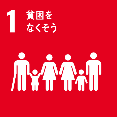 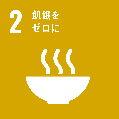 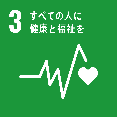 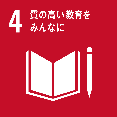 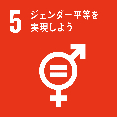 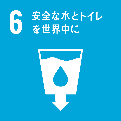 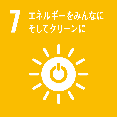 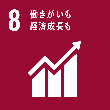 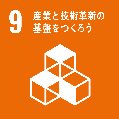 対象対象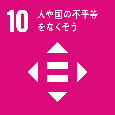 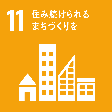 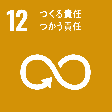 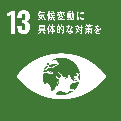 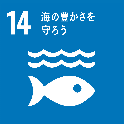 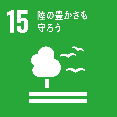 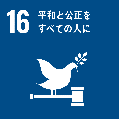 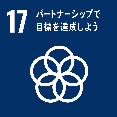 対象対象4 SDGｓに関する取組・活動の概要（150字以内）4 SDGｓに関する取組・活動の概要（150字以内）4 SDGｓに関する取組・活動の概要（150字以内）公表対象（取組・活動の写真）【任意】対象（写真の説明）（写真の説明）（写真の説明）対象取組・活動に関する資料やwebサイトのＵＲＬ対象5 連携可能な自社の強み（人材、資機材、技術、ノウハウ等）（100字以内）公表対象6 他の会員と連携して取組みたい課題（100字以内）【任意入力事項】公表対象